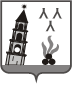 ДУМА НЕВЬЯНСКОГО ГОРОДСКОГО ОКРУГАРЕШЕНИЕ27.04.2022                                                                                                   №  50г. НевьянскОб утверждении структуры и штатной численности Счетной комиссии Невьянского городского округаРассмотрев представление председателя Счетной комиссии Невьянского городского округа Ю.С. Мироновой, в соответствии с Федеральным законом от 06 октября 2003 года № 131-ФЗ «Об общих принципах организации местного самоуправления в Российской Федерации», Федеральным законом от 07 февраля 2011 года № 6-ФЗ «Об общих принципах организации и деятельности контрольно-счетных органов субъектов Российской Федерации и муниципальных образований», руководствуясь статьями 23, 32 Устава Невьянского городского округа, Положением о Счетной комиссии Невьянского городского округа, утвержденным решением Думы Невьянского городского округа от 22.12.2021 № 128, Дума Невьянского городского округа РЕШИЛА:1. Утвердить структуру Счетной комиссии Невьянского городского округа (Приложение № 1).2. Утвердить штатную численность Счетной комиссии Невьянского городского округа (Приложение № 2).3. Контроль за исполнением настоящего решения возложить на постоянную комиссию Думы Невьянского городского округа по законодательству, местному самоуправлению, информационной политике и связям с общественностью.4. Опубликовать настоящее решение в газете «Муниципальный вестник Невьянского городского округа», разместить на официальном сайте Невьянского городского округа в информационно-телекоммуникационной сети «Интернет».Приложение № 1к решению ДумыНевьянского городского округаот 27.04.2022  № .50СТРУКТУРАСЧЕТНОЙ КОМИССИИ НЕВЬЯНСКОГО ГОРОДСКОГО ОКРУГАПриложение № 2к решению ДумыНевьянского городского округаот 27.04.2022  № 50ШТАТНАЯ ЧИСЛЕННОСТЬСЧЕТНОЙ КОМИССИИ НЕВЬЯНСКОГО ГОРОДСКОГО ОКРУГАПредседатель Думы Невьянского городского округа    Председатель Думы Невьянского городского округа    Председатель Думы Невьянского городского округа                     Л.Я. ЗамятинаНаименование должностиКоличество штатных единицМуниципальные должностиМуниципальные должностиПредседатель 1Должности муниципальной службыДолжности муниципальной службыИнспектор 2Технические должностиТехнические должностиБухгалтер0,5Делопроизводитель0,5Итого:4